Содержание работы выполняется в соответствии со следующей структурой: 1. Ситуационная (практическая) часть: 1.1. Текст ситуационной (практической) задачи № 1; 1.2. Ответ на задачу № 1: необходимо представить таблицы, заполненные данными и схему данных (таблицы и схема данных копируются из СУБД Microsoft Access) 1.3. Текст ситуационной (практической) задачи № 2; 1.4. Ответ на практическую задачу № 2: по каждому из трех запросов необходимо представить запрос в режиме Конструктора и результат выполнения запроса (запрос в режиме Конструктора и результат выполнения запроса копируются из СУБД Microsoft Access) 2. Тестовая часть: 2.1. Содержание 10 (десяти) тестовых заданий варианта (тексты вопросов) и ответ на каждое из заданий. 3. Библиографический список.Вариант № 3Ситуационная (практическая) задача № 1Создайте базу данных «Торговая фирма» в соответствии с Приложением 2 (задайте структуру таблиц, входящих в базу, установите связи между таблицами и загрузите данные в базу).Ситуационная (практическая) задача № 2Создайте запросы к базе данных, позволяющие выдать список клиентов, купивших свитер определить выручку торговой фирмы за 08.10.2009 определить общее количество проданных свитеровТестовые заданияНеобходимо из предложенных вариантов ответа на вопрос теста выбрать единственно верный, по Вашему мнению.1. Все значения атрибутов реляционной таблицы атомарные – реляционная таблица находится:А. в первой нормальной формеБ. во второй нормальной формеВ. в третьей нормальной формеГ. нет правильного ответа2. Правило категорной целостности:А. никакой ключевой атрибут строки не может быть пустымБ. значение непустого внешнего ключа должно быть равно одному из текущих значений ключа другой таблицыВ. значение атрибута, не является множеством значений3. В реляционной таблице могут:А. присутствовать одинаковые строкиБ. столбцы иметь одинаковые именаВ. быть однородными столбцы, т.е. все элементы столбца иметь одинаковый тип данных4. СУБД – это:А. операционная системаБ. сервисная программаВ. ППП общего назначенияГ. электронная таблица5. В СУБД Microsoft Access поля, по которым устанавливается связь между таблицами, должны иметь одинаковые:А. именаБ. типы данныхВ. значенияГ. Свойства6. Между двумя таблицами в СУБД Microsoft Access может быть установлена связь (убрать лишнее):А. один – к – одномуБ. один – ко – многимВ. многие – ко – многим7. Определите тип данных поля «Цена»:А. числовойБ. счетчикВ. денежныйГ. текстовый8. Выдать изделия, цена которых не превышает 100 руб., позволит условие отбора: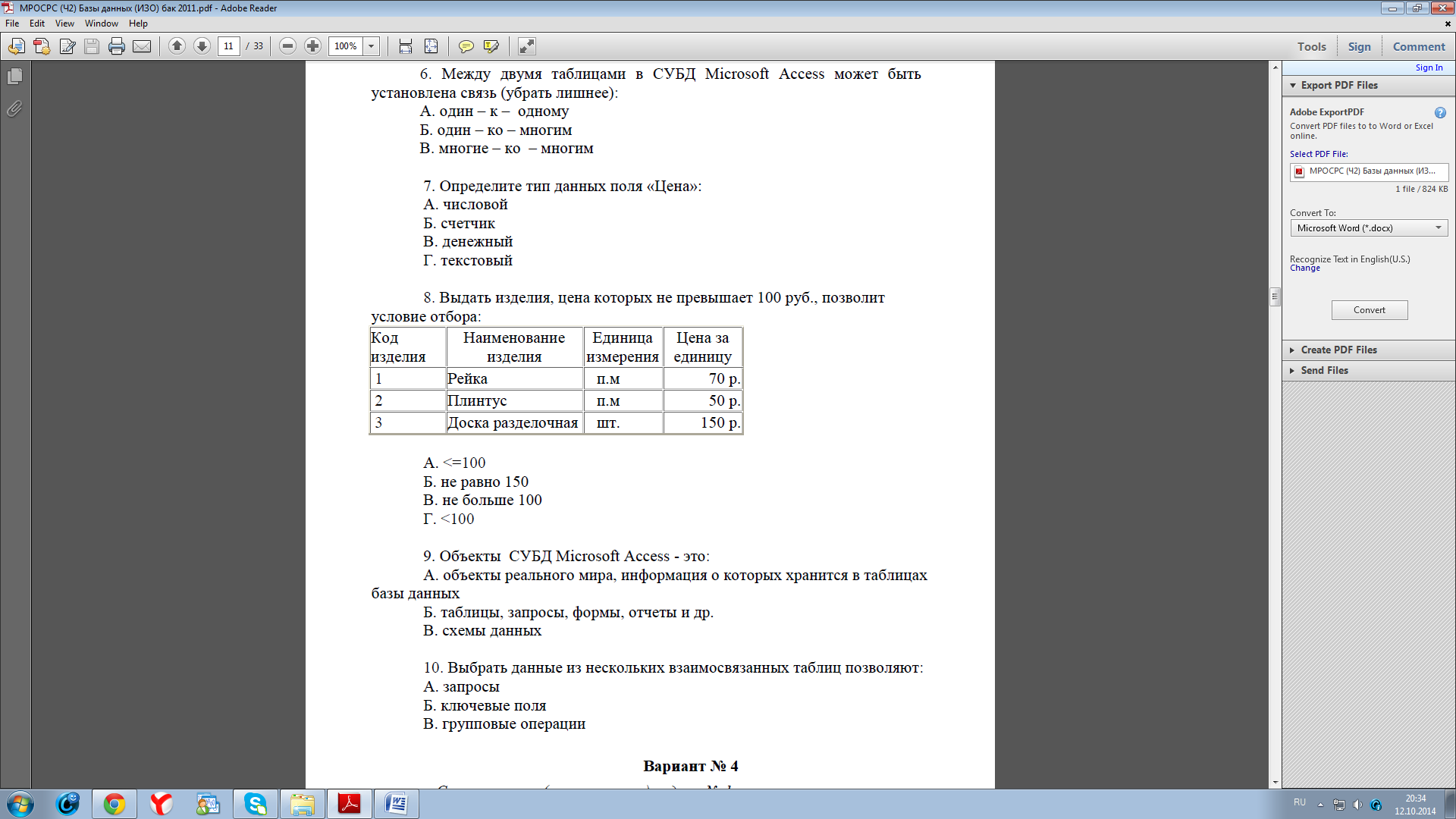 9. Объекты СУБД Microsoft Access - это:А. объекты реального мира, информация о которых хранится в таблицах базы данныхБ. таблицы, запросы, формы, отчеты и др.В. схемы данных10. Выбрать данные из нескольких взаимосвязанных таблиц позволяют:А. запросыБ. ключевые поляВ. групповые операции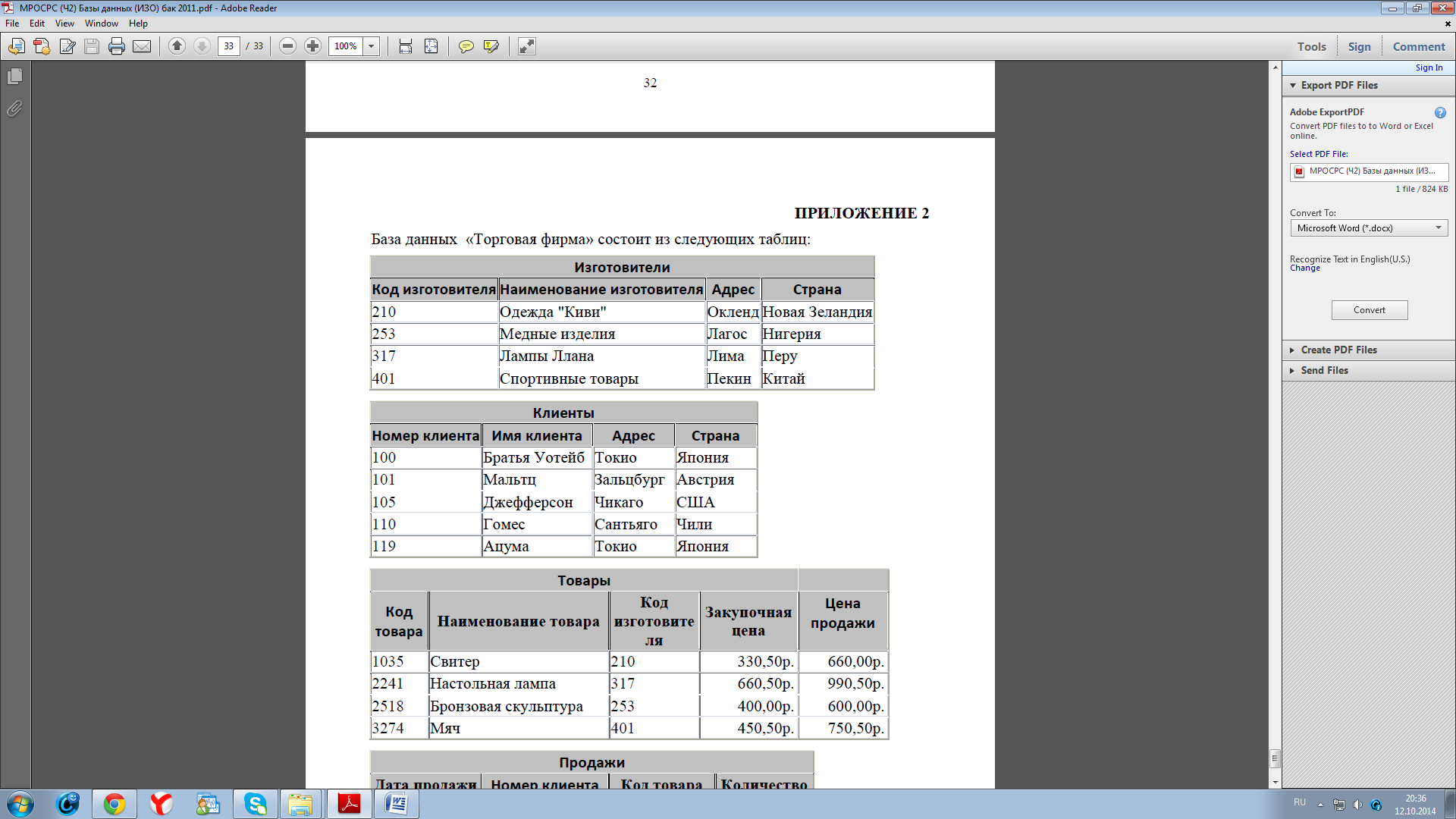 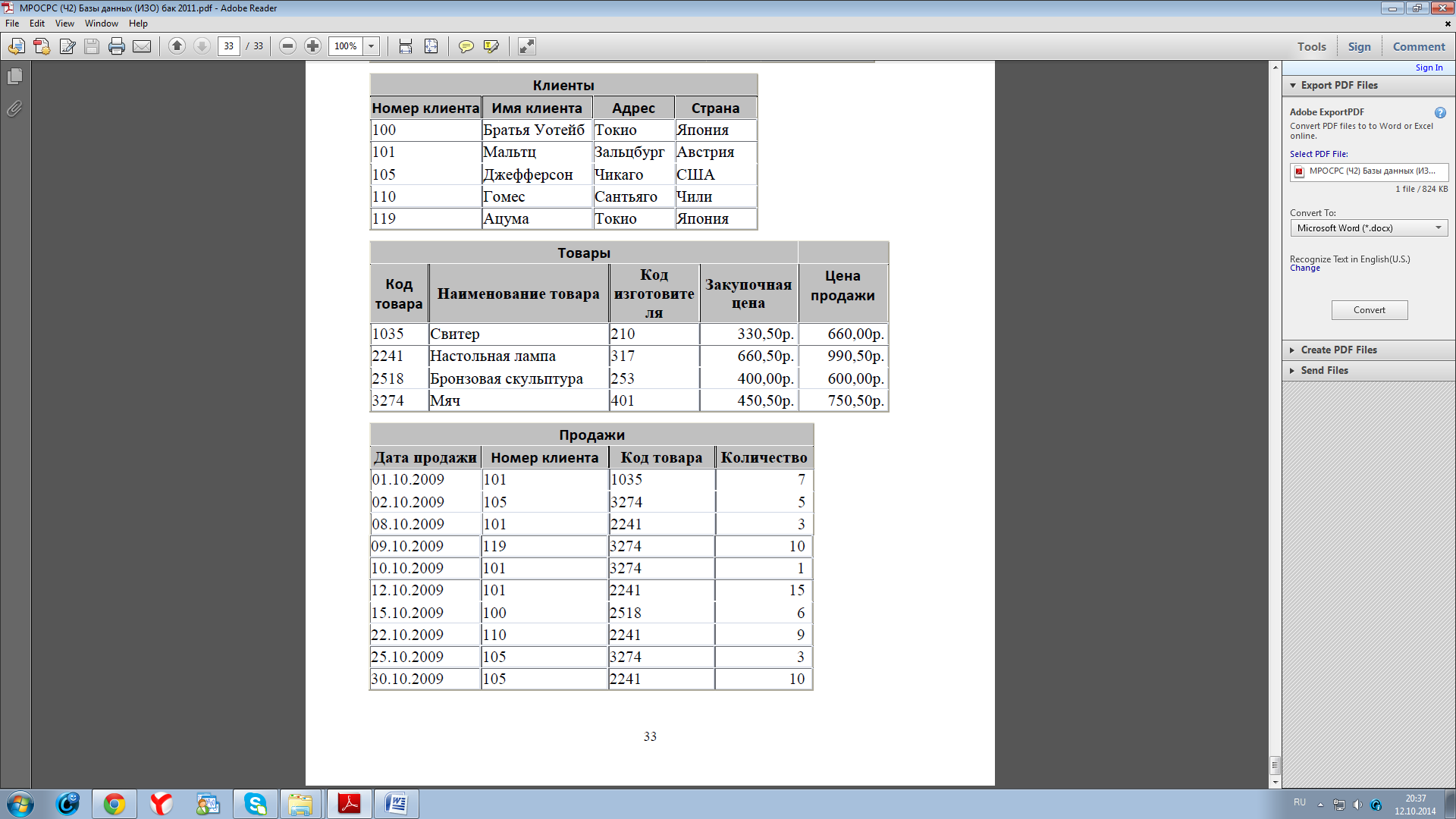 